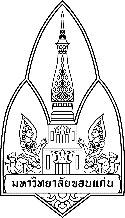 บันทึกข้อความส่วนงาน  .......................................................................	โทร. ............................................................ที่ อว ................../......................					วันที่ .............................................เรื่อง	นำส่งรายงานฉบับสมบูรณ์ โครงการทุนสนับสนุนการพัฒนานวัตกรรมและวิสาหกิจ ปีงบประมาณ……..เรียน	รองอธิการบดีฝ่ายนวัตกรรมและวิสาหกิจ (ผ่านคณบดี)ด้วย ........................... (ตำแหน่งทางวิชาการ ชื่อ นามสกุล) สังกัด.................. คณะ..........  ได้รับทุนสนับสนุนการพัฒนานวัตกรรมและวิสาหกิจ ปีงบประมาณ ..............................................โครงการเรื่อง ............................................ ดำเนินโครงการ............... เดือน /ปี งบประมาณจำนวน.......  บาท (ตัวอักษร) เบิกจ่ายแล้วจำนวน...................... บาท (ตัวอักษร) คงเหลือ...................... บาท (ตัวอักษร)ในการนี้ เพื่อให้การดำเนินงานโครงการวิจัยเป็นไปด้วยความเรียบร้อย จึงใคร่นำส่งรายงานฉบับสมบูรณ์ โครงการทุนนวัตกรรมและวิสาหกิจ เรื่อง .................................. เพื่อประกอบการขออนุมัติ งบประมาณงวดที่ 3 (10%) รายละเอียดดังเอกสารแนบจึงเรียนมาเพื่อโปรดพิจารณาอนุมัติ จักขอบคุณยิ่ง					        (.......................................................)                          ผู้รับผิดชอบโครงการฯ